                 ZGŁOSZENIE udziału w Misji Gospodarczej CANADA 2019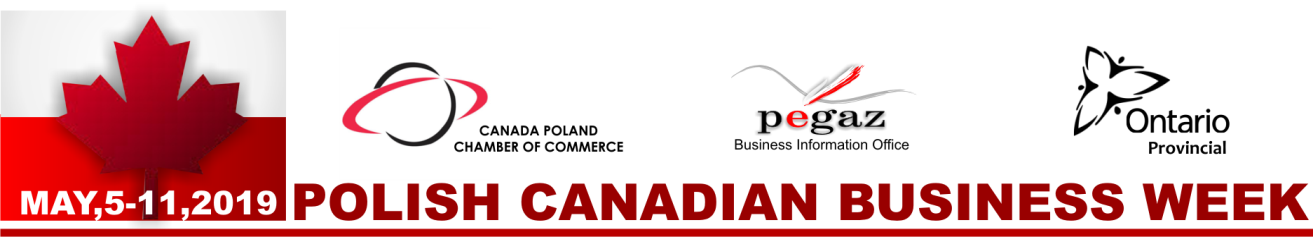 Podmiot delegujący ( pełna nazwa ) AdresKontakt do podmiotu zgłaszającego: tel/ fax/ e-mailNIPImię i nazwisko osoby uprawnionej do dokonania zgłoszenia/ stanowisko/ kontakt e-mailImię/ imiona, nazwisko osoby delegowanej ( w przypadku kobiet  + nazwisko rodowe )Stanowisko/ funkcjaKontakt: tel. stacjonarny/ tel. komórkowy/ e-mailStrona wwwSeria i nr, paszportu, gdzie wydany, data wydania/ ważności ( osoby uczestniczącej )PESEL ( osoby uczestniczącej – na potrzeby ubezpieczenia )Adres  zamieszkania/ zameldowania ( osoby uczestniczącej- na potrzeby wizowe i ubezpieczenia )Zlecamy Pakiet: prosimy zakreślić wybrany Zgłoszenie  / termin zgłoszeń: do 15 marzec 2019 r. Rezygnacja z uczestnictwa: do 20.03. 2019r.  Możliwość zmiany zlecenia ( personalia/ pakiet): do 31.03.2019r.Wypełnione i podpisane „Zgłoszenie” należy przesłać ( w formie skanu ) na adres: kontakt@polishbusiness.biz  Informacje, zapytania: +48 502 344440Zapoznaliśmy się z cennikiem i akceptujemy warunkami uczestnictwa. Zgłaszamy udział naszego przedstawiciela do udziału w  Misji Gospodarczej oraz wydarzeniach towarzyszących wg. programu wizyty Zlecamy serwis określony w Pakiecie .......... ( proszę podać wybrany: A lub B ),,  Należność w kwocie wynikającej z wybranego pakietu zostanie uregulowana w terminie do:  20.03.2019r.   na podstawie otrzymanych faktur/ rachunków, na konto podanego Operatora Serwisu.                                                                                                                      Pieczątka podmiotu zgłaszającego.......... Wydany przez: Data wydania/ ważności: .. A   /  BMiejscowośćdatapodpis